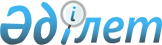 О районном бюджете на 2022-2024 годыРешение Акжаикского районного маслихата Западно-Казахстанской области от 27 декабря 2021 года № 11-2. Зарегистрировано в Министерстве юстиции Республики Казахстан 31 декабря 2021 года № 26321.
      В соответствии с Бюджетным кодексом Республики Казахстан, Законом Республики Казахстан "О местном государственном управлении и самоуправлении в Республике Казахстан" Акжаикский районный маслихат РЕШИЛ:
      1. Утвердить районный бюджет на 2022-2024 годы согласно приложениям 1, 2 и 3 соответственно, в том числе на 2022 год в следующих объемах:
      1) доходы – 11 723 943 тысячи тенге:
      налоговые поступления – 1 490 175 тысяч тенге;
      неналоговые поступления – 132 815 тысячи тенге;
      поступления от продажи основного капитала – 6 525 тысяч тенге;
      поступления трансфертов – 10 094 428 тысячи тенге;
      2) затраты – 12 053 649 тысячи тенге;
      3) чистое бюджетное кредитование – 104 537 тысячи тенге:
      бюджетные кредиты – 183 780 тысячи тенге;
      погашение бюджетных кредитов – 111 857 тысяч тенге;
      4) сальдо по операциям с финансовыми активами – 0 тенге:
      приобретение финансовых активов – 0 тенге;
      поступления от продажи финансовых активов государства – 0 тенге;
      5) дефицит (профицит) бюджета – -434 243 тысячи тенге;
      6) финансирование дефицита (использование профицита) бюджета – 434 243 тысячи тенге;
      поступление займов – 183 780 тысячи тенге;
      погашение займов – 111 857 тысяч тенге;
      используемые остатки бюджетных средств – 362 320 тысячи тенге.
      Сноска. Пункт 1 – в редакции решения Акжаикского районного маслихата Западно-Казахстанской области от 26.12.2022 № 23-1 (вводится в действие с 01.01.2022).


      2. Поступления в районный бюджет на 2022 год формируются в соответствии с Бюджетным кодексом Республики Казахстан, Законом Республики Казахстан от 2 декабря 2021 года "О республиканском бюджете на 2022-2024 годы", решением Западно-Казахстанского областного маслихата от 15 декабря 2021 года № 8-1 "Об областном бюджете на 2022-2024 годы" (зарегистрированное в Реестре государственной регистрации нормативных правовых актов под № 25972).
      3. Принять к сведению и руководству Закон Республики Казахстан от 2 декабря 2021 года "О республиканском бюджете на 2022-2024 годы" и решение Западно-Казахстанского областного маслихата от 15 декабря 2021 года № 8-1 "Об областном бюджете на 2022-2024 годы".
      4. Учесть в районном бюджете на 2022 год поступление целевых трансфертов из республиканского бюджета в общей сумме 916 307 тысяч тенге:
      на повышение заработной платы отдельных категорий гражданских служащих, работников организаций, содержащихся за счет средств государственного бюджета, работников казенных предприятий – 229 586 тысяч тенге;
      на выплату государственной адресной социальной помощи – 100 368 тысяч тенге;
      на гарантированный социальный пакет – 25 906 тысяч тенге;
      на протезно-ортопедические, сурдотехнические, тифлотехнические средства, специальные средства передвижения (кресло-коляски), расширение технических вспомогательных (компенсаторных) средств, портативный тифлокомпьютер с синтезом речи, с встроенным вводом/выводом информации шрифтом Брайля – 19 405 тысяч тенге;
      на увеличение норм обеспечения инвалидов обязательными гигиеническими средствами, обеспечение катетерами одноразового использования детей инвалидов с диагнозом Spina bifida – 12 006 тысяч тенге;
      на оказание услуг специалиста жестового языка – 956 тысяч тенге;
      на санаторно-курортное лечение – 1 588 тысяча тенге;
      на частичное субсидирование заработной платы и молодежную практику – 77 792 тысяч тенге;
      на предоставление государственных грантов на реализацию новых бизнес-идей – 55 134 тысяч тенге;
      на общественные работы – 10 201 тысяч тенге;
      на повышение заработной платы работников государственных организаций: медико-социальных учреждений стационарного и полустационарного типов, организаций надомного обслуживания, временного пребывания, центров занятости населения – 82 964 тысячи тенге;
      на установление доплат к должностному окладу за особые условия труда в организациях культуры и архивных учреждениях управленческому и основному персоналу государственных организаций культуры и архивных учреждений – 82 172 тысячи тенге;
      на капитальный ремонт подьездной дороги село Тайпак Акжаикского района ЗКО – 156 844 тысяч тенге;
      на капитальный ремонт внутрипоселковых дорог (улицы Казахстан, Ихсанова, Мангилик ел, Сейфуллина, Сырым батыр, Оракбаева, Курмангазы) в селе Чапаево Акжаикского района ЗКО – 61 385 тысяча тенге.
      Сноска. Пункт 4 – в редакции решения Акжаикского районного маслихата Западно-Казахстанской области от 15.04.2022 № 14-4 (вводится в действие с 01.01.2022).


      5. Учесть в районном бюджете на 2022 год поступление целевых трансфертов на развитие из Национального Фонда Республики Казахстан в общей сумме 48 855 тысяч тенге:
      на строительство освещения улицы Есенжанова в п.Чапаево Акжаикского района ЗКО – 17 366 тысяч тенге;
      на строительство освещения улицы Чапаево в п.Тайпак Акжаикского района ЗКО – 31 489 тысяча тенге.
      6. Учесть в районном бюджете на 2022 год поступление целевых трансфертов из областного бюджета в общей сумме 531 733 тысяча тенге:
      на проект "Первое рабочее место" – 9 680 тысяч тенге;
      на жилищные сертификаты – 4 500 тысячи тенге;
      на новую систему оплаты труда государственных служащих основанной на факторно-бальной шкале 373 827 тысячи тенге;
      на государственные гранты на реализацию новых-бизнес идей – 18 378 тысяч тенге;
      на краткосрочное профессиональное обучение по востребованным на рынке труда квалификациям и навыкам – 7 460 тысяч тенге;
      на специальные средства передвижения (кресло-коляски) – 823 тысячи тенге;
      на санаторно-курортное лечение – 2 563 тысячи тенге;
      на сурдотехнические средства – 945 тысяч тенге;
      на тифлотехнические средства – 2 517 тысячи тенге.
      на капитальный ремонт автомобильной дороги к селе Алгабас, Акжаикского района ЗКО (корректировка) – 111 040 тысяч тенге.
      Сноска. Пункт 6 – в редакции решения Акжаикского районного маслихата Западно-Казахстанской области от 15.04.2022 № 14-4 (вводится в действие с 01.01.2022).


      7. Учесть в районном бюджете на 2022 год поступление целевых трансфертов на развитие в общей сумме 111 145 тысяч тенге:
      на строительство двух 3-х этажных 24 квартирных жилых домов в селе Чапаево Акжаикского района ЗКО – 96 233 тысяч тенге.
      на строительство инженерно-коммуникационной инфраструктуры (электроснабжение) северного и южного жилого района село Чапаево Акжаикского района ЗКО (корректировка) – 14 912 тысяч тенге.
      Сноска. Пункт 7 – в редакции решения Акжаикского районного маслихата Западно-Казахстанской области от 15.04.2022 № 14-4 (вводится в действие с 01.01.2022).


      8. Учесть в районном бюджете на 2022 год поступление кредитов из республиканского бюджета в общей сумме 183 780 тысячи тенге:
      на кредитование для реализации мер социальной поддержки специалистов – 183 780 тысячи тенге.
      9. Предусмотреть в районном бюджете на 2022 год погашение бюджетных кредитов, выданных из областного бюджета в размере 111 857 тысяч тенге и вознаграждение по бюджетным кредитам, выданным из областного бюджета в размере 30 872 тысяч тенге.
      10. Предусмотреть в районном бюджете на 2022 год возврат трансфертов общего характера по расходам ветеринарии в случаях, предусмотренных бюджетным законодательством в размере 159 058 тысяч тенге, по расходам образования 5 490 614 тысяч тенге, по расходам детско – юношеской спортивной школы 138 467 тысяч тенге.
      11. Установить на 2022 год норматив распределения доходов, для обеспечения сбалансированности местного бюджета, по следующим подклассам доходов:
      1) корпоративный подоходный налог с юридических лиц, за исключением поступлений от субъектов крупного предпринимательства и организаций нефтяного сектора, зачисляется в районный (города областного значения) бюджет в размере 86%;
      2) индивидуальный подоходный налог с доходов, облагаемых у источника выплаты, зачисляется в районный (города областного значения) бюджет в размере 86%;
      3) индивидуальный подоходный налог с доходов, не облагаемых у источника выплаты, зачисляется в районный (города областного значения) бюджет в размере 100%;
      4) индивидуальный подоходный налог с доходов иностранных граждан, не облагаемых у источника выплаты, зачисляется в районный (города областного значения) бюджет в размере 86%;
      5) социальный налог, зачисляется в районный (города областного значения) бюджет в размере 86%;
      6) отчисления недропользователей на социально-экономическое развитие региона и развитие его инфраструктуры зачисляется в районный (города областного значения) бюджет в размере 0%.
      Сноска. Пункт 11 – в редакции решения Акжаикского районного маслихата Западно-Казахстанской области от 15.04.2022 № 14-4 (вводится в действие с 01.01.2022).


      12. Деньги от реализации товаров и услуг, предоставляемых государственными учреждениями, подведомственных местным исполнительным органам, используются в порядке, определяемом Бюджетным кодексом Республики Казахстан и Правительством Республики Казахстан.
      13. Учесть субвенцию, выделенную из областного бюджета на 2022 год в общей сумме – 6 542 578 тысячи тенге.
      14. Утвердить объемы субвенции, передаваемых из районного бюджета органам местного самоуправления на 2022 год в размере – 430 674 тысяч тенге согласно приложению 4. 
      15. Утвердить резерв местного исполнительного органа района на 2022 год в размере – 27 258 тысяч тенге.
      Сноска. Пункт 15 – в редакции решения Акжаикского районного маслихата Западно-Казахстанской области от 15.04.2022 № 14-4 (вводится в действие с 01.01.2022).


      16. Предусмотреть в районном бюджете на 2022 год предоставление подъемного пособия и социальной помощи для приобретения или строительства жилья специалистам в области здравоохранения, образования, социального обеспечения, культуры, спорта и агропромышленного комплекса, государственным служащим аппаратов акимов сельских округов, прибывшим для работы и проживания в сельские населенные пункты.
      17. Настоящее решение вводится в действие с 1 января 2022 года. Районный бюджет на 2022 год
      Сноска. Приложение 1 – в редакции решения Акжаикского районного маслихата Западно-Казахстанской области от 26.12.2022 № 23-1 (вводится в действие с 01.01.2022). Районный бюджет на 2023 год Районный бюджет на 2024 год Объемы субвенции передаваемых из районного бюджета органам местного самоуправления на 2022 год
					© 2012. РГП на ПХВ «Институт законодательства и правовой информации Республики Казахстан» Министерства юстиции Республики Казахстан
				
      Секретарь Акжаикского районного маслихата

С. Сиражев
Приложение 1 
к решению Акжаикского 
районного маслихата 
от 27 декабря 2021 года № 11-2
Категория
Категория
Категория
Категория
Категория
Сумма, тысяч тенге
Класс
Класс
Класс
Класс
Сумма, тысяч тенге
Подкласс
Подкласс
Подкласс
Сумма, тысяч тенге
Специфика
Специфика
Сумма, тысяч тенге
Наименование
1
2
3
4
5
6
1) Доходы
11723943
1
Налоговые поступления
1490175
01
Подоходный налог
512984
1
Корпоративный подоходный налог
39166
2
Индивидуальный подоходный налог
473818
03
Социальный налог
459067
1
Социальный налог
459067
04
Налоги на собственность
505804
1
Налоги на имущество
505804
3
Земельный налог
0
4
Налог на транспортные средства
0
5
Единый земельный налог
0
05
Внутренние налоги на товары, работы и услуги
7700
2
Акцизы
4000
3
Поступления за использование природных и других ресурсов
0
4
Сборы за ведение предпринимательской и профессиональной деятельности
3700
07
Прочие налоги
0
1
Прочие налоги
0
08
Обязательные платежи, взимаемые за совершение юридически значимых действий и (или) выдачу документов уполномоченными на то государственными органами или должностными лицами
4620
1
Государственная пошлина
4620
2
Неналоговые поступления
132815
01
Доходы от государственной собственности
4446
5
Доходы от аренды имущества, находящегося в государственной собственности
4446
06
Прочие неналоговые поступления
128369
1
Прочие неналоговые поступления
128369
3
Поступления от продажи основного капитала
6525
01
Продажа государственного имущества, закрепленного за государственными учреждениями
6525
1
Продажа государственного имущества, закрепленного за государственными учреждениями
6525
03
Продажа земли и нематериальных активов
0
1
Продажа земли
0
2
Продажа нематериальных активов
0
4
Поступления трансфертов
10094428
01
Трансферты из нижестоящих органов государственного управления
1508
02
Трансферты из вышестоящих органов государственного управления
10092920
2
Трансферты из областного бюджета
10092920
Функциональная группа
Функциональная группа
Функциональная группа
Функциональная группа
Функциональная группа
Сумма, тысяч тенге
Функциональная подгруппа
Функциональная подгруппа
Функциональная подгруппа
Функциональная подгруппа
Сумма, тысяч тенге
Администратор бюджетных программ
Администратор бюджетных программ
Администратор бюджетных программ
Сумма, тысяч тенге
Программа
Программа
Сумма, тысяч тенге
Наименование
1
2
3
4
5
6
2) Затраты
12053649
01
Государственные услуги общего характера
744858
1
Представительные, исполнительные и другие органы, выполняющие общие функции государственного управления
226440
112
Аппарат маслихата района (города областного значения)
45841
001
Услуги по обеспечению деятельности маслихата района (города областного значения)
43163
003
Капитальные расходы государственного органа
0
005
Повышение эффективности деятельности депутатов
2678
122
Аппарат акима района (города областного значения)
180599
001
Услуги по обеспечению деятельности акима района (города областного значения)
179408
003
Капитальные расходы государственного органа
1191
106
Проведение мероприятий за счет чрезвычайного резерва местного исполнительного органа для ликвидации чрезвычайных ситуаций социального, природного и техногенного характера
0
2
Финансовая деятельность
4774
459
Отдел экономики и финансов района (города областного значения)
4774
003
Проведение оценки имущества в целях налогообложения
1351
010
Приватизация, управление коммунальным имуществом, постприватизационная деятельность и регулирование споров, связанных с этим
3423
9
Прочие государственные услуги общего характера
513644
454
Отдел предпринимательства и сельского хозяйства района (города областного значения)
41427
001
Услуги по реализации государственной политики на местном уровне в области развития предпринимательства и сельского хозяйства
41427
458
Отдел жилищно-коммунального хозяйства, пассажирского транспорта и автомобильных дорог района (города областного значения)
47438
001
Услуги по реализации государственной политики на местном уровне в области жилищно-коммунального хозяйства, пассажирского транспорта и автомобильных дорог
47438
013
Капитальные расходы государственного органа
0
115
Выполнение обязательств местных исполнительных органов по решениям судов за счет средств резерва местного исполнительного органа
0
459
Отдел экономики и финансов района (города областного значения)
424779
001
Услуги по реализации государственной политики в области формирования и развития экономической политики, государственного планирования, исполнения бюджета и управления коммунальной собственностью района (города областного значения)
47402
015
Капитальные расходы государственного органа
0
113
Целевые текущие трансферты нижестоящим бюджетам
377377
466
Отдел архитектуры, градостроительства и строительства района (города областного значения)
0
040
Развитие объектов государственных органов
0
02
Оборона
46055
1
Военные нужды
8345
122
Аппарат акима района (города областного значения)
8345
005
Мероприятия в рамках исполнения всеобщей воинской обязанности
8345
2
Организация работы по чрезвычайным ситуациям
37710
122
Аппарат акима района (города областного значения)
37710
006
Предупреждение и ликвидация чрезвычайных ситуаций масштаба района (города областного значения)
0
007
Мероприятия по профилактике и тушению степных пожаров районного (городского) масштаба, а также пожаров в населенных пунктах, в которых не созданы органы государственной противопожарной службы
37710
03
Общественный порядок, безопасность, правовая, судебная, уголовно- исполнительная деятельность 
0
1
Правоохранительная деятельность
0
466
Отдел архитектуры, градостроительства и строительства района (города областного значения)
0
066
Строительство объектов общественного порядка и безопасности
0
9
Прочие услуги в области общественного порядка и безопасности
0
458
Отдел жилищно-коммунального хозяйства, пассажирского транспорта и автомобильных дорог района (города областного значения)
0
021
Обеспечение безопасности дорожного движения в населенных пунктах
0
06
Социальная помощь и социальное обеспечение
852611
1
Социальное обеспечение
62200
451
Отдел занятости и социальных программ района (города областного значения)
62200
005
Государственная адресная социальная помощь
62200
2
Социальная помощь
745682
451
Отдел занятости и социальных программ района (города областного значения)
745682
002
Программа занятости
416825
006
Оказание жилищной помощи
1693
007
Социальная помощь отдельным категориям нуждающихся граждан по решениям местных представительных органов
86743
010
Материальное обеспечение детей с инвалидностью, воспитывающихся и обучающихся на дому
1211
014
Оказание социальной помощи нуждающимся гражданам на дому
125800
017
Обеспечение нуждающихся лиц с инвалидностью протезно-ортопедическими, сурдотехническими и тифлотехническими средствами, специальными средствами передвижения, обязательными гигиеническими средствами, а также предоставление услуг санаторно-курортного лечения, специалиста жестового языка, индивидуальных помощников в соответствии с индивидуальной программой реабилитации инвалида
45238
023
Обеспечение деятельности центров занятости населения
68172
9
Прочие услуги в области социальной помощи и социального обеспечения
44729
451
Отдел занятости и социальных программ района (города областного значения)
41923
001
Услуги по реализации государственной политики на местном уровне в области обеспечения занятости и реализации социальных программ для населения
35702
011
Оплата услуг по зачислению, выплате и доставке пособий и других социальных выплат
1139
021
Капитальные расходы государственного органа
0
050
Обеспечение прав и улучшение качества жизни лиц с инвалидностью в Республике Казахстан
4481
054
Размещение государственного социального заказа в неправительственных организациях
601
094
Предоставление жилищных сертификатов как социальная помощь
0
458
Отдел жилищно-коммунального хозяйства, пассажирского транспорта и автомобильных дорог района (города областного значения)
2806
094
Предоставление жилищных сертификатов как социальная помощь
2806
07
Жилищно-коммунальное хозяйство
1257093
1
Жилищное хозяйство
584571
458
Отдел жилищно-коммунального хозяйства, пассажирского транспорта и автомобильных дорог района (города областного значения)
9500
003
Организация сохранения государственного жилищного фонда
0
004
Обеспечение жильем отдельных категорий граждан
9500
031
Изготовление технических паспортов на объекты кондоминиумов
0
466
Отдел архитектуры, градостроительства и строительства района (города областного значения)
575071
003
Проектирование и (или) строительство, реконструкция жилья коммунального жилищного фонда
293076
004
Проектирование, развитие и (или) обустройство инженерно-коммуникационной инфраструктуры
281995
2
Коммунальное хозяйство
670572
458
Отдел жилищно-коммунального хозяйства, пассажирского транспорта и автомобильных дорог района (города областного значения)
15000
012
Функционирование системы водоснабжения и водоотведения
15000
028
Развитие коммунального хозяйства
0
466
Отдел архитектуры, градостроительства и строительства района (города областного значения)
655572
005
Развитие коммунального хозяйства
0
007
Развитие благоустройства городов и населенных пунктов 
0
058
Развитие системы водоснабжения и водоотведения в сельских населенных пунктах
655572
3
Благоустройство населенных пунктов
1950
458
Отдел жилищно-коммунального хозяйства, пассажирского транспорта и автомобильных дорог района (города областного значения)
1950
018
Благоустройство и озеленение населенных пунктов
1950
08
Культура, спорт, туризм и информационное пространство
1213101
1
Деятельность в области культуры
527986
457
Отдел культуры, развития языков, физической культуры и спорта района (города областного значения)
525286
003
Поддержка культурно-досуговой работы
525286
466
Отдел архитектуры, градостроительства и строительства района (города областного значения)
2700
011
Развитие объектов культуры
2700
2
Спорт
197852
457
Отдел культуры, развития языков, физической культуры и спорта района (города областного значения)
197852
008
Развитие массового спорта и национальных видов спорта
4500
009
Проведение спортивных соревнований на районном (города областного значения) уровне
182912
010
Подготовка и участие членов сборных команд района (города областного значения) по различным видам спорта на областных спортивных соревнованиях
10440
466
Отдел архитектуры, градостроительства и строительства района (города областного значения)
0
008
Развитие объектов спорта
0
3
Информационное пространство
372117
456
Отдел внутренней политики района (города областного значения)
17500
002
Услуги по проведению государственной информационной политики
17500
457
Отдел культуры, развития языков, физической культуры и спорта района (города областного значения)
354617
006
Функционирование районных (городских) библиотек
353517
007
Развитие государственного языка и других языков народа Казахстана
1100
9
Прочие услуги по организации культуры, спорта, туризма и информационного пространства
115146
456
Отдел внутренней политики района (города областного значения)
86928
001
Услуги по реализации государственной политики на местном уровне в области информации, укрепления государственности и формирования социального оптимизма граждан
23222
003
Реализация мероприятий в сфере молодежной политики
63706
032
Капитальные расходы подведомственных государственных учреждений и организаций
0
457
Отдел культуры, развития языков, физической культуры и спорта района (города областного значения)
28218
001
Услуги по реализации государственной политики на местном уровне в области культуры, развития языков, физической культуры и спорта
28218
032
Капитальные расходы подведомственных государственных учреждений и организаций
0
10
Сельское, водное, лесное, рыбное хозяйство, особо охраняемые природные территории, охрана окружающей среды и животного мира, земельные отношения
97219
1
Сельское хозяйство
0
466
Отдел архитектуры, градостроительства и строительства района (города областного значения)
0
010
Развитие объектов сельского хозяйства
0
6
Земельные отношения
36298
463
Отдел земельных отношений района (города областного значения)
36298
001
Услуги по реализации государственной политики в области регулирования земельных отношений на территории района (города областного значения)
25673
004
Организация работ по зонированию земель
5700
006
Землеустройство, проводимое при установлении границ районов, городов областного значения, районного значения, сельских округов, поселков, сел
4925
007
Капитальные расходы государственного органа
0
9
Прочие услуги в области сельского, водного, лесного, рыбного хозяйства, охраны окружающей среды и земельных отношений
60921
459
Отдел экономики и финансов района (города областного значения)
60921
099
Реализация мер по оказанию социальной поддержки специалистов
60921
11
Промышленность, архитектурная, градостроительная и строительная деятельность
49435
2
Архитектурная, градостроительная и строительная деятельность
49435
466
Отдел архитектуры, градостроительства и строительства района (города областного значения)
49435
001
Услуги по реализации государственной политики в области строительства, улучшения архитектурного облика городов, районов и населенных пунктов области и обеспечению рационального и эффективного градостроительного освоения территории района (города областного значения)
38634
002
Создание информационных систем
0
013
Разработка схем градостроительного развития территории района, генеральных планов городов районного (областного) значения, поселков и иных сельских населенных пунктов
10801
015
Капитальные расходы государственного органа
0
115
Выполнение обязательств местных исполнительных органов по решениям судов за счет средств резерва местного исполнительного органа
0
12
Транспорт и коммуникации
913077
1
Автомобильный транспорт
913077
458
Отдел жилищно-коммунального хозяйства, пассажирского транспорта и автомобильных дорог района (города областного значения)
913077
023
Обеспечение функционирования автомобильных дорог
37832
045
Капитальный и средний ремонт автомобильных дорог районного значения и улиц населенных пунктов
168886
051
Реализация приоритетных проектов транспортной инфраструктуры
706359
9
Прочие услуги в сфере транспорта и коммуникаций
0
458
Отдел жилищно-коммунального хозяйства, пассажирского транспорта и автомобильных дорог района (города областного значения)
0
037
Субсидирование пассажирских перевозок по социально значимым городским (сельским), пригородным и внутрирайонным сообщениям
0
13
Прочие 
400600
9
Прочие 
400600
457
Отдел культуры, развития языков, физической культуры и спорта района (города областного значения)
0
040
Реализация мер по содействию экономическому развитию регионов в рамках Государственной программы развития регионов до 2025 года
0
052
Реализация мероприятий по социальной и инженерной инфраструктуре в сельских населенных пунктах в рамках проекта "Ауыл-Ел бесігі"
0
458
Отдел жилищно-коммунального хозяйства, пассажирского транспорта и автомобильных дорог района (города областного значения)
78728
040
Реализация мер по содействию экономическому развитию регионов в рамках Государственной программы развития регионов до 2025 года
0
062
Реализация мероприятий по социальной и инженерной инфраструктуре в сельских населенных пунктах в рамках проекта "Ауыл-Ел бесігі"
78728
459
Отдел экономики и финансов района (города областного значения)
29489
012
Резерв местного исполнительного органа района (города областного значения)
29489
466
Отдел архитектуры, градостроительства и строительства района (города областного значения)
292383
079
Развитие социальной и инженерной инфраструктуры в сельских населенных пунктах в рамках проекта "Ауыл-Ел бесігі"
292383
14
Обслуживание долга
30872
1
Обслуживание долга
30872
459
Отдел экономики и финансов района (города областного значения)
30872
021
Обслуживание долга местных исполнительных органов по выплате вознаграждений и иных платежей по займам из областного бюджета
30872
15
Трансферты
6448728
1
Трансферты
6448728
459
Отдел экономики и финансов района (города областного значения)
6448728
006
Возврат неиспользованных (недоиспользованных) целевых трансфертов
3811
016
Возврат использованных не по целевому назначению целевых трансфертов
0
024
Целевые текущие трансферты из нижестоящего бюджета на компенсацию потерь вышестоящего бюджета в связи с изменением законодательства
0
038
Субвенции
429526
049
Возврат трансфертов общего характера в случаях, предусмотренных бюджетным законодательством
5916508
054
Возврат сумм неиспользованных (недоиспользованных) целевых трансфертов, выделенных из республиканского бюджета за счет целевого трансферта из Национального фонда Республики Казахстан
98883
3) Чистое бюджетное кредитование
104537
Бюджетные кредиты
183780
Функциональная группа
Функциональная группа
Функциональная группа
Функциональная группа
Функциональная группа
Сумма, тысяч тенге
Функциональная подгруппа
Функциональная подгруппа
Функциональная подгруппа
Функциональная подгруппа
Сумма, тысяч тенге
Администратор бюджетных программ
Администратор бюджетных программ
Администратор бюджетных программ
Сумма, тысяч тенге
Программа
Программа
Сумма, тысяч тенге
Наименование 
1
2
3
4
5
6
07
Жилищно-коммунальное хозяйство
0
1
Жилищное хозяйство
0
458
Отдел жилищно-коммунального хозяйства, пассажирского транспорта и автомобильных дорог района (города областного значения)
0
053
Кредитование на реконструкцию и строительство систем тепло-водоснабжения и водоотведения
0
Функциональная группа
Функциональная группа
Функциональная группа
Функциональная группа
Функциональная группа
Сумма, тысяч тенге
Функциональная подгруппа
Функциональная подгруппа
Функциональная подгруппа
Функциональная подгруппа
Сумма, тысяч тенге
Администратор бюджетных программ
Администратор бюджетных программ
Администратор бюджетных программ
Сумма, тысяч тенге
Программа
Программа
Сумма, тысяч тенге
Наименование
1
2
3
4
5
6
10
Сельское, водное, лесное, рыбное хозяйство, особо охраняемые природные территории, охрана окружающей среды и животного мира, земельные отношения
216394
9
Прочие услуги в области сельского, водного, лесного, рыбного хозяйства, охраны окружающей среды и земельных отношений
216394
459
Отдел экономики и финансов района (города областного значения)
216394
018
Бюджетные кредиты для реализации мер социальной поддержки специалистов
216394
Категория
Категория
Категория
Категория
Категория
Сумма, тысяч тенге
Класс
Класс
Класс
Класс
Сумма, тысяч тенге
Подкласс
Подкласс
Подкласс
Сумма, тысяч тенге
Специфика
Специфика
Сумма, тысяч тенге
Наименование
1
2
3
4
5
6
5
Погашение бюджетных кредитов
111857
01
Погашение бюджетных кредитов
111857
1
Погашение бюджетных кредитов, выданных из государственного бюджета
111857
13
Погашение бюджетных кредитов, выданных из местного бюджета физическим лицам
111857
2
Возврат сумм бюджетных кредитов
0
4) Сальдо по операциям с финансовыми активами
0
Приобретение финансовых активов
0
Функциональная группа
Функциональная группа
Функциональная группа
Функциональная группа
Функциональная группа
Сумма, тысяч тенге
Функциональная подгруппа
Функциональная подгруппа
Функциональная подгруппа
Функциональная подгруппа
Сумма, тысяч тенге
Администратор бюджетных программ
Администратор бюджетных программ
Администратор бюджетных программ
Сумма, тысяч тенге
Программа
Программа
Сумма, тысяч тенге
Наименование
1
2
3
4
5
6
13
Прочие
0
9
Прочие
0
458
Отдел жилищно-коммунального хозяйства, пассажирского транспорта и автомобильных дорог района (города областного значения)
0
065
Формирование или увеличение уставного капитала юридических лиц
Поступления от продажи финансовых активов государства
0
5) Дефицит (профицит) бюджета
-434243
6) Финансирование дефицита (использование профицита) бюджета
434243
Категория
Категория
Категория
Категория
Категория
Сумма, тысяч тенге
Класс
Класс
Класс
Класс
Сумма, тысяч тенге
Подкласс
Подкласс
Подкласс
Сумма, тысяч тенге
Специфика
Специфика
Сумма, тысяч тенге
Наименование
1
2
3
4
5
6
7
Поступления займов
183780
01
Внутренние государственные займы
183780
2
Договоры займа
183780
03
Займы, получаемые местным исполнительным органом района (города областного значения)
183780
Функциональная группа
Функциональная группа
Функциональная группа
Функциональная группа
Функциональная группа
Сумма, тысяч тенге
Функциональная подгруппа
Функциональная подгруппа
Функциональная подгруппа
Функциональная подгруппа
Сумма, тысяч тенге
Администратор бюджетных программ
Администратор бюджетных программ
Администратор бюджетных программ
Сумма, тысяч тенге
Программа
Программа
Сумма, тысяч тенге
Наименование
1
2
3
4
5
6
16
Погашение займов
111857
1
Погашение займов
111857
459
Отдел экономики и финансов района (города областного значения)
111857
005
Погашение долга местного исполнительного органа перед вышестоящим бюджетом
111857
022
Возврат неиспользованных бюджетных кредитов, выданных из местного бюджета
0
034
Возврат неиспользованных бюджетных кредитов, выданных из областного бюджета за счет целевого трансферта из Национального фонда Республики Казахстан
0
Категория
Категория
Категория
Категория
Категория
Сумма, тысяч тенге
Класс
Класс
Класс
Класс
Сумма, тысяч тенге
Подкласс
Подкласс
Подкласс
Сумма, тысяч тенге
Специфика
Специфика
Сумма, тысяч тенге
Наименование
1
2
3
4
5
6
8
Используемые остатки бюджетных средств
362320
01
Остатки бюджетных средств
362320
1
Свободные остатки бюджетных средств
362320
01
Свободные остатки бюджетных средств
362320Приложение 2 
к решению Акжаикского 
районного маслихата 
от 27 декабря 2021 года № 11-2
Категория
Категория
Категория
Категория
Категория
Сумма, тысяч тенге
Класс
Класс
Класс
Класс
Сумма, тысяч тенге
Подкласс
Подкласс
Подкласс
Сумма, тысяч тенге
Специфика
Специфика
Сумма, тысяч тенге
Наименование
1
2
3
4
5
6
1) Доходы
 2220283
1
Налоговые поступления
1493558
01
Подоходный налог
497346
1
Корпоративный подоходный налог
37200
2
Индивидуальный подоходный налог
460146
03
Социальный налог
460200
1
Социальный налог
460200
04
Налоги на собственность
505385
1
Налоги на имущество
505385
3
Земельный налог
0
4
Налог на транспортные средства
0
5
Единый земельный налог
0
05
Внутренние налоги на товары, работы и услуги
26007
2
Акцизы
4000
3
Поступления за использование природных и других ресурсов
18307
4
Сборы за ведение предпринимательской и профессиональной деятельности
3700
07
Прочие налоги
0
1
Прочие налоги
0
08
Обязательные платежи, взимаемые за совершение юридически значимых действий и (или) выдачу документов уполномоченными на то государственными органами или должностными лицами
4620
1
Государственная пошлина
4620
2
Неналоговые поступления
11514
01
Доходы от государственной собственности
11514
5
Доходы от аренды имущества, находящегося в государственной собственности
11514
06
Прочие неналоговые поступления
0
1
Прочие неналоговые поступления
0
3
Поступления от продажи основного капитала
7307
01
Продажа государственного имущества, закрепленного за государственными учреждениями
1809
1
Продажа государственного имущества, закрепленного за государственными учреждениями
1809
03
Продажа земли и нематериальных активов
5498
1
Продажа земли
4047
2
Продажа нематериальных активов
1451
4
Поступления трансфертов
707904
01
Трансферты из нижестоящих органов государственного управления
0
02
Трансферты из вышестоящих органов государственного управления
707904
2
Трансферты из областного бюджета
707904
Функциональная группа
Функциональная группа
Функциональная группа
Функциональная группа
Функциональная группа
Сумма, тысяч тенге
Функциональная подгруппа
Функциональная подгруппа
Функциональная подгруппа
Функциональная подгруппа
Сумма, тысяч тенге
Администратор бюджетных программ
Администратор бюджетных программ
Администратор бюджетных программ
Сумма, тысяч тенге
Программа
Программа
Сумма, тысяч тенге
Наименование
1
2
3
4
5
6
2) Затраты
 2220283
01
Государственные услуги общего характера
228055
1
Представительные, исполнительные и другие органы, выполняющие общие функции государственного управления
136168
112
Аппарат маслихата района (города областного значения)
24942
001
Услуги по обеспечению деятельности маслихата района (города областного значения)
24942
003
Капитальные расходы государственного органа
0
122
Аппарат акима района (города областного значения)
111226
001
Услуги по обеспечению деятельности акима района (города областного значения)
111226
003
Капитальные расходы государственного органа
0
106
Проведение мероприятий за счет чрезвычайного резерва местного исполнительного органа для ликвидации чрезвычайных ситуаций социального, природного и техногенного характера
0
2
Финансовая деятельность
5133
459
Отдел экономики и финансов района (города областного значения)
5133
003
Проведение оценки имущества в целях налогообложения
1458
010
Приватизация, управление коммунальным имуществом, постприватизационная деятельность и регулирование споров, связанных с этим
3675
9
Прочие государственные услуги общего характера
86754
 454
Отдел предпринимательства и сельского хозяйства района (города областного значения)
28144
001
Услуги по реализации государственной политики на местном уровне в области развития предпринимательства и сельского хозяйства
28144
458
Отдел жилищно-коммунального хозяйства, пассажирского транспорта и автомобильных дорог района (города областного значения)
28372
001
Услуги по реализации государственной политики на местном уровне в области жилищно-коммунального хозяйства, пассажирского транспорта и автомобильных дорог
28372
013
Капитальные расходы государственного органа
0
115
Выполнение обязательств местных исполнительных органов по решениям судов за счет средств резерва местного исполнительного органа
0
459
Отдел экономики и финансов района (города областного значения)
30238
001
Услуги по реализации государственной политики в области формирования и развития экономической политики, государственного планирования, исполнения бюджета и управления коммунальной собственностью района (города областного значения)
30238
015
Капитальные расходы государственного органа
0
113
Целевые текущие трансферты нижестоящим бюджетам
0
466
Отдел архитектуры, градостроительства и строительства района (города областного значения)
0
040
Развитие объектов государственных органов
0
02
Оборона
37411
1
Военные нужды
7411
122
Аппарат акима района (города областного значения)
7411
005
Мероприятия в рамках исполнения всеобщей воинской обязанности
7411
2
Организация работы по чрезвычайным ситуациям
30000
122
Аппарат акима района (города областного значения)
30000
006
Предупреждение и ликвидация чрезвычайных ситуаций масштаба района (города областного значения)
0
007
Мероприятия по профилактике и тушению степных пожаров районного (городского) масштаба, а также пожаров в населенных пунктах, в которых не созданы органы государственной противопожарной службы
30000
03
Общественный порядок, безопасность, правовая, судебная, уголовно- исполнительная деятельность 
0
1
Правоохранительная деятельность
0
466
Отдел архитектуры, градостроительства и строительства района (города областного значения)
0
066
Строительство объектов общественного порядка и безопасности
0
9
Прочие услуги в области общественного порядка и безопасности
0
458
Отдел жилищно-коммунального хозяйства, пассажирского транспорта и автомобильных дорог района (города областного значения)
0
021
Обеспечение безопасности дорожного движения в населенных пунктах
0
06
Социальная помощь и социальное обеспечение
387374
1
Социальное обеспечение
52000
451
Отдел занятости и социальных программ района (города областного значения)
52000
005
Государственная адресная социальная помощь
52000
2
Социальная помощь
306726
451
Отдел занятости и социальных программ района (города областного значения)
306726
002
Программа занятости
60000
006
Оказание жилищной помощи
5500
007
Социальная помощь отдельным категориям нуждающихся граждан по решениям местных представительных органов
82575
010
Материальное обеспечение детей-инвалидов, воспитывающихся и обучающихся на дому
1901
014
Оказание социальной помощи нуждающимся гражданам на дому
69926
017
Обеспечение нуждающихся инвалидов протезно-ортопедическими, сурдотехническими и тифлотехническими средствами, специальными средствами передвижения, обязательными гигиеническими средствами, а также предоставление услуг санаторно-курортного лечения, специалиста жестового языка, индивидуальных помощников в соответствии с индивидуальной программой реабилитации инвалида
46000
023
Обеспечение деятельности центров занятости населения
40824
9
Прочие услуги в области социальной помощи и социального обеспечения
28648
451
Отдел занятости и социальных программ района (города областного значения)
28648
001
Услуги по реализации государственной политики на местном уровне в области обеспечения занятости и реализации социальных программ для населения
25023
011
Оплата услуг по зачислению, выплате и доставке пособий и других социальных выплат
3625
021
Капитальные расходы государственного органа
0
050
Обеспечение прав и улучшение качества жизни инвалидов в Республике Казахстан
0
07
Жилищно-коммунальное хозяйство
15000
1
Жилищное хозяйство
0
458
Отдел жилищно-коммунального хозяйства, пассажирского транспорта и автомобильных дорог района (города областного значения)
0
003
Организация сохранения государственного жилищного фонда
0
004
Обеспечение жильем отдельных категорий граждан
0
031
Изготовление технических паспортов на объекты кондоминиумов
0
466
Отдел архитектуры, градостроительства и строительства района (города областного значения)
0
003
Проектирование и (или) строительство, реконструкция жилья коммунального жилищного фонда
0
004
Проектирование, развитие и (или) обустройство инженерно-коммуникационной инфраструктуры
0
2
Коммунальное хозяйство
15000
458
Отдел жилищно-коммунального хозяйства, пассажирского транспорта и автомобильных дорог района (города областного значения)
0
012
Функционирование системы водоснабжения и водоотведения
0
028
Развитие коммунального хозяйства
0
466
Отдел архитектуры, градостроительства и строительства района (города областного значения)
15000
005
Развитие коммунального хозяйства
0
007
Развитие благоустройства городов и населенных пунктов 
15000
058
Развитие системы водоснабжения и водоотведения в сельских населенных пунктах
0
3
Благоустройство населенных пунктов
0
458
Отдел жилищно-коммунального хозяйства, пассажирского транспорта и автомобильных дорог района (города областного значения)
0
018
Благоустройство и озеленение населенных пунктов
0
08
Культура, спорт, туризм и информационное пространство
784266
1
Деятельность в области культуры
386257
457
Отдел культуры, развития языков, физической культуры и спорта района (города областного значения)
386257
003
Поддержка культурно-досуговой работы
386257
2
Спорт
46721
457
Отдел культуры, развития языков, физической культуры и спорта района (города областного значения)
46721
008
Развитие массового спорта и национальных видов спорта
3000
009
Проведение спортивных соревнований на районном (города областного значения) уровне
37521
010
Подготовка и участие членов сборных команд района (города областного значения) по различным видам спорта на областных спортивных соревнованиях
6200
466
Отдел архитектуры, градостроительства и строительства района (города областного значения)
0
008
Развитие объектов спорта
0
3
Информационное пространство
266744
456
Отдел внутренней политики района (города областного значения)
9500
002
Услуги по проведению государственной информационной политики
9500
457
Отдел культуры, развития языков, физической культуры и спорта района (города областного значения)
257244
006
Функционирование районных (городских) библиотек
255744
007
Развитие государственного языка и других языков народа Казахстана
1500
9
Прочие услуги по организации культуры, спорта, туризма и информационного пространства
84544
456
Отдел внутренней политики района (города областного значения)
65994
 001
Услуги по реализации государственной политики на местном уровне в области информации, укрепления государственности и формирования социального оптимизма граждан
11994
003
Реализация мероприятий в сфере молодежной политики
54000
032
Капитальные расходы подведомственных государственных учреждений и организаций
0
457
Отдел культуры, развития языков, физической культуры и спорта района (города областного значения)
18550
001
Услуги по реализации государственной политики на местном уровне в области культуры, развития языков, физической культуры и спорта
18550
032
Капитальные расходы подведомственных государственных учреждений и организаций
0
10
Сельское, водное, лесное, рыбное хозяйство, особо охраняемые природные территории, охрана окружающей среды и животного мира, земельные отношения
81014
1
Сельское хозяйство
0
 466
Отдел архитектуры, градостроительства и строительства района (города областного значения)
0
010
Развитие объектов сельского хозяйства
0
6
Земельные отношения
18014
463
Отдел земельных отношений района (города областного значения)
18014
001
Услуги по реализации государственной политики в области регулирования земельных отношений на территории района (города областного значения)
18014
006
Землеустройство, проводимое при установлении границ районов, городов областного значения, районного значения, сельских округов, поселков, сел
0
007
Капитальные расходы государственного органа
0
9
Прочие услуги в области сельского, водного, лесного, рыбного хозяйства, охраны окружающей среды и земельных отношений
63000
459
Отдел экономики и финансов района (города областного значения)
63000
099
Реализация мер по оказанию социальной поддержки специалистов
63000
11
Промышленность, архитектурная, градостроительная и строительная деятельность
17052
2
Архитектурная, градостроительная и строительная деятельность
17052
466
Отдел архитектуры, градостроительства и строительства района (города областного значения)
17052
001
Услуги по реализации государственной политики в области строительства, улучшения архитектурного облика городов, районов и населенных пунктов области и обеспечению рационального и эффективного градостроительного освоения территории района (города областного значения)
17052
002
Создание информационных систем
0
013
Разработка схем градостроительного развития территории района, генеральных планов городов районного (областного) значения, поселков и иных сельских населенных пунктов
0
015
Капитальные расходы государственного органа
0
115
Выполнение обязательств местных исполнительных органов по решениям судов за счет средств резерва местного исполнительного органа
0
12
Транспорт и коммуникации
106168
1
Автомобильный транспорт
103591
458
Отдел жилищно-коммунального хозяйства, пассажирского транспорта и автомобильных дорог района (города областного значения)
103591
023
Обеспечение функционирования автомобильных дорог
100000
045
Капитальный и средний ремонт автомобильных дорог районного значения и улиц населенных пунктов
3591
9
Прочие услуги в сфере транспорта и коммуникаций
2577
458
Отдел жилищно-коммунального хозяйства, пассажирского транспорта и автомобильных дорог района (города областного значения)
2577
037
Субсидирование пассажирских перевозок по социально значимым городским (сельским), пригородным и внутрирайонным сообщениям
2577
13
Прочие 
144794
9
Прочие 
144794
457
Отдел культуры, развития языков, физической культуры и спорта района (города областного значения)
0
040
Реализация мер по содействию экономическому развитию регионов в рамках Государственной программы развития регионов до 2025 года
0
052
Реализация мероприятий по социальной и инженерной инфраструктуре в сельских населенных пунктах в рамках проекта "Ауыл-Ел бесігі"
0
458
Отдел жилищно-коммунального хозяйства, пассажирского транспорта и автомобильных дорог района (города областного значения)
100170
040
Реализация мер по содействию экономическому развитию регионов в рамках Государственной программы развития регионов до 2025 года
100170
062
Реализация мероприятий по социальной и инженерной инфраструктуре в сельских населенных пунктах в рамках проекта "Ауыл-Ел бесігі"
0
459
Отдел экономики и финансов района (города областного значения)
44624
012
Резерв местного исполнительного органа района (города областного значения)
44624
466
Отдел архитектуры, градостроительства и строительства района (города областного значения)
0
079
Развитие социальной и инженерной инфраструктуры в сельских населенных пунктах в рамках проекта "Ауыл-Ел бесігі"
0
14
Обслуживание долга
0
1
Обслуживание долга
0
459
Отдел экономики и финансов района (города областного значения)
0
021
Обслуживание долга местных исполнительных органов по выплате вознаграждений и иных платежей по займам из областного бюджета
0
15
Трансферты
419149
1
Трансферты
419149
459
Отдел экономики и финансов района (города областного значения)
419149
006
Возврат неиспользованных (недоиспользованных) целевых трансфертов
0
016
Возврат использованных не по целевому назначению целевых трансфертов
0
024
Целевые текущие трансферты из нижестоящего бюджета на компенсацию потерь вышестоящего бюджета в связи с изменением законодательства
0
038
Субвенции
419149
049
Возврат трансфертов общего характера в случаях, предусмотренных бюджетным законодательством
0
054
Возврат сумм неиспользованных (недоиспользованных) целевых трансфертов, выделенных из республиканского бюджета за счет целевого трансферта из Национального фонда Республики Казахстан
0
3) Чистое бюджетное кредитование
0
Бюджетные кредиты
0
Функциональная группа
Функциональная группа
Функциональная группа
Функциональная группа
Функциональная группа
Сумма, тысяч тенге
Функциональная подгруппа
Функциональная подгруппа
Функциональная подгруппа
Функциональная подгруппа
Сумма, тысяч тенге
Администратор бюджетных программ
Администратор бюджетных программ
Администратор бюджетных программ
Сумма, тысяч тенге
Программа
Программа
Сумма, тысяч тенге
Наименование 
1
2
3
4
5
6
07
Жилищно-коммунальное хозяйство
 0
1
Жилищное хозяйство
0
458
Отдел жилищно-коммунального хозяйства, пассажирского транспорта и автомобильных дорог района (города областного значения)
0
053
Кредитование на реконструкцию и строительство систем тепло-водоснабжения и водоотведения
0
Функциональная группа
Функциональная группа
Функциональная группа
Функциональная группа
Функциональная группа
Сумма, тысяч тенге
Функциональная подгруппа
Функциональная подгруппа
Функциональная подгруппа
Функциональная подгруппа
Сумма, тысяч тенге
Администратор бюджетных программ
Администратор бюджетных программ
Администратор бюджетных программ
Сумма, тысяч тенге
Программа
Программа
Сумма, тысяч тенге
Наименование
1
2
3
4
5
6
10
Сельское, водное, лесное, рыбное хозяйство, особо охраняемые природные территории, охрана окружающей среды и животного мира, земельные отношения
0
9
Прочие услуги в области сельского, водного, лесного, рыбного хозяйства, охраны окружающей среды и земельных отношений
0
459
Отдел экономики и финансов района (города областного значения)
0
018
Бюджетные кредиты для реализации мер социальной поддержкиспециалистов
0
Категория
Категория
Категория
Категория
Категория
Сумма, тысяч тенге
Класс
Класс
Класс
Класс
Сумма, тысяч тенге
Подкласс
Подкласс
Подкласс
Сумма, тысяч тенге
Специфика
Специфика
Сумма, тысяч тенге
Наименование
1
2
3
4
5
6
5
Погашение бюджетных кредитов
01
Погашение бюджетных кредитов
1
Погашение бюджетных кредитов, выданных из государственного бюджета
13
Погашение бюджетных кредитов, выданных из местного бюджета физическим лицам
2
Возврат сумм бюджетных кредитов
0
4) Сальдо по операциям с финансовыми активами
0
Приобретение финансовых активов
0
Функциональная группа
Функциональная группа
Функциональная группа
Функциональная группа
Функциональная группа
Сумма, тысяч тенге
Функциональная подгруппа
Функциональная подгруппа
Функциональная подгруппа
Функциональная подгруппа
Сумма, тысяч тенге
Администратор бюджетных программ
Администратор бюджетных программ
Администратор бюджетных программ
Сумма, тысяч тенге
Программа
Программа
Сумма, тысяч тенге
Наименование
1
2
3
4
5
6
13
Прочие
0
9
Прочие
0
458
Отдел жилищно-коммунального хозяйства, пассажирского транспорта и автомобильных дорог района (города областного значения)
0
065
Формирование или увеличение уставного капитала юридических лиц
Поступления от продажи финансовых активов государства
0
5) Дефицит (профицит) бюджета
6) Финансирование дефицита (использование профицита) бюджета
Категория
Категория
Категория
Категория
Категория
Сумма, тысяч тенге
Класс
Класс
Класс
Класс
Сумма, тысяч тенге
Подкласс
Подкласс
Подкласс
Сумма, тысяч тенге
Специфика
Специфика
Сумма, тысяч тенге
Наименование
1
2
3
4
5
67
Поступления займов
 0
01
Внутренние государственные займы
0
2
Договоры займа
0
03
Займы, получаемые местным исполнительным органом района (города областного значения)
0
Функциональная группа
Функциональная группа
Функциональная группа
Функциональная группа
Функциональная группа
Сумма, тысяч тенге
Функциональная подгруппа
Функциональная подгруппа
Функциональная подгруппа
Функциональная подгруппа
Сумма, тысяч тенге
Администратор бюджетных программ
Администратор бюджетных программ
Администратор бюджетных программ
Сумма, тысяч тенге
Программа
Программа
Сумма, тысяч тенге
Наименование
1
2
3
4
5
6
16
Погашение займов
 0
1
Погашение займов
0
459
Отдел экономики и финансов района (города областного значения)
0
005
Погашение долга местного исполнительного органа перед вышестоящим бюджетом
0
022
Возврат неиспользованных бюджетных кредитов, выданных из местного бюджета
0
034
Возврат неиспользованных бюджетных кредитов, выданных из областного бюджета за счет целевого трансферта из Национального фонда Республики Казахстан
0
Категория
Категория
Категория
Категория
Категория
Сумма, тысяч тенге
Класс
Класс
Класс
Класс
Сумма, тысяч тенге
Подкласс
Подкласс
Подкласс
Сумма, тысяч тенге
Специфика
Специфика
Сумма, тысяч тенге
Наименование
1
2
3
4
5
6
8
Используемые остатки бюджетных средств
0
01
Остатки бюджетных средств
0
1
Свободные остатки бюджетных средств
0
01
Свободные остатки бюджетных средств
0Приложение 3 
к решению Акжаикского 
районного маслихата 
от 27 декабря 2021 года № 11-2
Категория
Категория
Категория
Категория
Категория
Сумма, тысяч тенге
Класс
Класс
Класс
Класс
Сумма, тысяч тенге
Подкласс
Подкласс
Подкласс
Сумма, тысяч тенге
Специфика
Специфика
Сумма, тысяч тенге
Наименование
1
2
3
4
5
6
1) Доходы
 2246597
1
Налоговые поступления
1491556
01
Подоходный налог
495344
1
Корпоративный подоходный налог
37200
2
Индивидуальный подоходный налог
458144
03
Социальный налог
460200
1
Социальный налог
460200
04
Налоги на собственность
505385
1
Налоги на имущество
505385
3
Земельный налог
0
4
Налог на транспортные средства
0
5
Единый земельный налог
0
05
Внутренние налоги на товары, работы и услуги
26007
2
Акцизы
4000
3
Поступления за использование природных и других ресурсов
18307
4
Сборы за ведение предпринимательской и профессиональной деятельности
3700
07
Прочие налоги
0
1
Прочие налоги
0
08
Обязательные платежи, взимаемые за совершение юридически значимых действий и (или) выдачу документов уполномоченными на то государственными органами или должностными лицами
4620
1
Государственная пошлина
4620
2
Неналоговые поступления
11514
01
Доходы от государственной собственности
11514
5
Доходы от аренды имущества, находящегося в государственной собственности
11514
06
Прочие неналоговые поступления
0
1
Прочие неналоговые поступления
0
3
Поступления от продажи основного капитала
7307
01
Продажа государственного имущества, закрепленного за государственными учреждениями
1809
1
Продажа государственного имущества, закрепленного за государственными учреждениями
1809
03
Продажа земли и нематериальных активов
5498
1
Продажа земли
4047
2
Продажа нематериальных активов
1451
4
Поступления трансфертов
736220
01
Трансферты из нижестоящих органов государственного управления
0
02
Трансферты из вышестоящих органов государственного управления
736220
2
Трансферты из областного бюджета
736220
Функциональная группа
Функциональная группа
Функциональная группа
Функциональная группа
Функциональная группа
Сумма, тысяч тенге
Функциональная подгруппа
Функциональная подгруппа
Функциональная подгруппа
Функциональная подгруппа
Сумма, тысяч тенге
Администратор бюджетных программ
Администратор бюджетных программ
Администратор бюджетных программ
Сумма, тысяч тенге
Программа
Программа
Сумма, тысяч тенге
Наименование
1
2
3
4
5
6
2) Затраты
 2246597
01
Государственные услуги общего характера
231502
1
Представительные, исполнительные и другие органы, выполняющие общие функции государственного управления
138331
112
Аппарат маслихата района (города областного значения)
25690
001
Услуги по обеспечению деятельности маслихата района (города областного значения)
25690
003
Капитальные расходы государственного органа
0
122
Аппарат акима района (города областного значения)
112641
001
Услуги по обеспечению деятельности акима района (города областного значения)
112641
003
Капитальные расходы государственного органа
0
106
Проведение мероприятий за счет чрезвычайного резерва местного исполнительного органа для ликвидации чрезвычайных ситуаций социального, природного и техногенного характера
0
2
Финансовая деятельность
5320
459
Отдел экономики и финансов района (города областного значения)
5320
003
Проведение оценки имущества в целях налогообложения
1458
010
Приватизация, управление коммунальным имуществом, постприватизационная деятельность и регулирование споров, связанных с этим
3862
9
Прочие государственные услуги общего характера
87851
 454
Отдел предпринимательства и сельского хозяйства района (города областного значения)
28413
001
Услуги по реализации государственной политики на местном уровне в области развития предпринимательства и сельского хозяйства
28413
458
Отдел жилищно-коммунального хозяйства, пассажирского транспорта и автомобильных дорог района (города областного значения)
28655
001
Услуги по реализации государственной политики на местном уровне в области жилищно-коммунального хозяйства, пассажирского транспорта и автомобильных дорог
28655
013
Капитальные расходы государственного органа
0
115
Выполнение обязательств местных исполнительных органов по решениям судов за счет средств резерва местного исполнительного органа
0
459
Отдел экономики и финансов района (города областного значения)
30783
001
Услуги по реализации государственной политики в области формирования и развития экономической политики, государственного планирования, исполнения бюджета и управления коммунальной собственностью района (города областного значения)
30783
015
Капитальные расходы государственного органа
0
113
Целевые текущие трансферты нижестоящим бюджетам
0
466
Отдел архитектуры, градостроительства и строительства района (города областного значения)
0
040
Развитие объектов государственных органов
0
02
Оборона
37559
1
Военные нужды
7559
122
Аппарат акима района (города областного значения)
7559
005
Мероприятия в рамках исполнения всеобщей воинской обязанности
7559
2
Организация работы по чрезвычайным ситуациям
30000
122
Аппарат акима района (города областного значения)
30000
006
Предупреждение и ликвидация чрезвычайных ситуаций масштаба района (города областного значения)
0
007
Мероприятия по профилактике и тушению степных пожаров районного (городского) масштаба, а также пожаров в населенных пунктах, в которых не созданы органы государственной противопожарной службы
30000
03
Общественный порядок, безопасность, правовая, судебная, уголовно- исполнительная деятельность 
0
1
Правоохранительная деятельность
0
466
Отдел архитектуры, градостроительства и строительства района (города областного значения)
0
066
Строительство объектов общественного порядка и безопасности
0
9
Прочие услуги в области общественного порядка и безопасности
0
458
Отдел жилищно-коммунального хозяйства, пассажирского транспорта и автомобильных дорог района (города областного значения)
0
021
Обеспечение безопасности дорожного движения в населенных пунктах
0
06
Социальная помощь и социальное обеспечение
397158
1
Социальное обеспечение
54000
451
Отдел занятости и социальных программ района (города областного значения)
54000
005
Государственная адресная социальная помощь
54000
2
Социальная помощь
313766
451
Отдел занятости и социальных программ района (города областного значения)
313766
002
Программа занятости
61000
006
Оказание жилищной помощи
5610
007
Социальная помощь отдельным категориям нуждающихся граждан по решениям местных представительных органов
85301
010
Материальное обеспечение детей-инвалидов, воспитывающихся и обучающихся на дому
1987
014
Оказание социальной помощи нуждающимся гражданам на дому
72024
017
Обеспечение нуждающихся инвалидов протезно-ортопедическими, сурдотехническими и тифлотехническими средствами, специальными средствами передвижения, обязательными гигиеническими средствами, а также предоставление услуг санаторно-курортного лечения, специалиста жестового языка, индивидуальных помощников в соответствии с индивидуальной программой реабилитации инвалида
47000
023
Обеспечение деятельности центров занятости населения
40844
9
Прочие услуги в области социальной помощи и социального обеспечения
29392
451
Отдел занятости и социальных программ района (города областного значения)
29392
001
Услуги по реализации государственной политики на местном уровне в области обеспечения занятости и реализации социальных программ для населения
25575
011
Оплата услуг по зачислению, выплате и доставке пособий и других социальных выплат
3817
021
Капитальные расходы государственного органа
0
050
Обеспечение прав и улучшение качества жизни инвалидов в Республике Казахстан
0
07
Жилищно-коммунальное хозяйство
15300
1
Жилищное хозяйство
0
458
Отдел жилищно-коммунального хозяйства, пассажирского транспорта и автомобильных дорог района (города областного значения)
0
003
Организация сохранения государственного жилищного фонда
0
004
Обеспечение жильем отдельных категорий граждан
0
031
Изготовление технических паспортов на объекты кондоминиумов
0
466
Отдел архитектуры, градостроительства и строительства района (города областного значения)
0
003
Проектирование и (или) строительство, реконструкция жилья коммунального жилищного фонда
0
004
Проектирование, развитие и (или) обустройство инженерно-коммуникационной инфраструктуры
0
2
Коммунальное хозяйство
15300
458
Отдел жилищно-коммунального хозяйства, пассажирского транспорта и автомобильных дорог района (города областного значения)
0
012
Функционирование системы водоснабжения и водоотведения
0
028
Развитие коммунального хозяйства
0
466
Отдел архитектуры, градостроительства и строительства района (города областного значения)
15300
005
Развитие коммунального хозяйства
0
007
Развитие благоустройства городов и населенных пунктов 
15300
058
Развитие системы водоснабжения и водоотведения в сельских населенных пунктах
0
3
Благоустройство населенных пунктов
0
458
Отдел жилищно-коммунального хозяйства, пассажирского транспорта и автомобильных дорог района (города областного значения)
0
018
Благоустройство и озеленение населенных пунктов
0
08
Культура, спорт, туризм и информационное пространство
799198
1
Деятельность в области культуры
393954
457
Отдел культуры, развития языков, физической культуры и спорта района (города областного значения)
393954
003
Поддержка культурно-досуговой работы
393954
2
Спорт
47083
457
Отдел культуры, развития языков, физической культуры и спорта района (города областного значения)
47083
008
Развитие массового спорта и национальных видов спорта
3000
009
Проведение спортивных соревнований на районном (города областного значения) уровне
37783
010
Подготовка и участие членов сборных команд района (города областного значения) по различным видам спорта на областных спортивных соревнованиях
6300
466
Отдел архитектуры, градостроительства и строительства района (города областного значения)
0
008
Развитие объектов спорта
0
3
Информационное пространство
272050
456
Отдел внутренней политики района (города областного значения)
9690
002
Услуги по проведению государственной информационной политики
9690
457
Отдел культуры, развития языков, физической культуры и спорта района (города областного значения)
262360
006
Функционирование районных (городских) библиотек
260859
007
Развитие государственного языка и других языков народа Казахстана
1501
9
Прочие услуги по организации культуры, спорта, туризма и информационного пространства
86111
456
Отдел внутренней политики района (города областного значения)
67004
 001
Услуги по реализации государственной политики на местном уровне в области информации, укрепления государственности и формирования социального оптимизма граждан
21004
003
Реализация мероприятий в сфере молодежной политики
46000
032
Капитальные расходы подведомственных государственных учреждений и организаций
0
457
Отдел культуры, развития языков, физической культуры и спорта района (города областного значения)
19107
001
Услуги по реализации государственной политики на местном уровне в области культуры, развития языков, физической культуры и спорта
19107
032
Капитальные расходы подведомственных государственных учреждений и организаций
0
10
Сельское, водное, лесное, рыбное хозяйство, особо охраняемые природные территории, охрана окружающей среды и животного мира, земельные отношения
82555
1
Сельское хозяйство
0
 466
Отдел архитектуры, градостроительства и строительства района (города областного значения)
0
010
Развитие объектов сельского хозяйства
0
6
Земельные отношения
18555
463
Отдел земельных отношений района (города областного значения)
18555
001
Услуги по реализации государственной политики в области регулирования земельных отношений на территории района (города областного значения)
18555
006
Землеустройство, проводимое при установлении границ районов, городов областного значения, районного значения, сельских округов, поселков, сел
0
007
Капитальные расходы государственного органа
0
9
Прочие услуги в области сельского, водного, лесного, рыбного хозяйства, охраны окружающей среды и земельных отношений
64000
459
Отдел экономики и финансов района (города областного значения)
64000
099
Реализация мер по оказанию социальной поддержки специалистов
64000
11
Промышленность, архитектурная, градостроительная и строительная деятельность
17564
2
Архитектурная, градостроительная и строительная деятельность
17564
466
Отдел архитектуры, градостроительства и строительства района (города областного значения)
17564
001
Услуги по реализации государственной политики в области строительства, улучшения архитектурного облика городов, районов и населенных пунктов области и обеспечению рационального и эффективного градостроительного освоения территории района (города областного значения)
17564
002
Создание информационных систем
0
013
Разработка схем градостроительного развития территории района, генеральных планов городов районного (областного) значения, поселков и иных сельских населенных пунктов
0
015
Капитальные расходы государственного органа
0
115
Выполнение обязательств местных исполнительных органов по решениям судов за счет средств резерва местного исполнительного органа
0
12
Транспорт и коммуникации
156948
1
Автомобильный транспорт
154191
458
Отдел жилищно-коммунального хозяйства, пассажирского транспорта и автомобильных дорог района (города областного значения)
154191
023
Обеспечение функционирования автомобильных дорог
150528
045
Капитальный и средний ремонт автомобильных дорог районного значения и улиц населенных пунктов
3663
9
Прочие услуги в сфере транспорта и коммуникаций
2757
458
Отдел жилищно-коммунального хозяйства, пассажирского транспорта и автомобильных дорог района (города областного значения)
2757
037
Субсидирование пассажирских перевозок по социально значимым городским (сельским), пригородным и внутрирайонным сообщениям
2757
13
Прочие 
85217
9
Прочие 
85217
457
Отдел культуры, развития языков, физической культуры и спорта района (города областного значения)
0
040
Реализация мер по содействию экономическому развитию регионов в рамках Государственной программы развития регионов до 2025 года
0
052
Реализация мероприятий по социальной и инженерной инфраструктуре в сельских населенных пунктах в рамках проекта "Ауыл-Ел бесігі"
0
458
Отдел жилищно-коммунального хозяйства, пассажирского транспорта и автомобильных дорог района (города областного значения)
40542
040
Реализация мер по содействию экономическому развитию регионов в рамках Государственной программы развития регионов до 2025 года
40542
062
Реализация мероприятий по социальной и инженерной инфраструктуре в сельских населенных пунктах в рамках проекта "Ауыл-Ел бесігі"
0
459
Отдел экономики и финансов района (города областного значения)
44675
012
Резерв местного исполнительного органа района (города областного значения)
44675
466
Отдел архитектуры, градостроительства и строительства района (города областного значения)
0
079
Развитие социальной и инженерной инфраструктуры в сельских населенных пунктах в рамках проекта "Ауыл-Ел бесігі"
0
14
Обслуживание долга
0
1
Обслуживание долга
0
459
Отдел экономики и финансов района (города областного значения)
0
021
Обслуживание долга местных исполнительных органов по выплате вознаграждений и иных платежей по займам из областного бюджета
0
15
Трансферты
423596
1
Трансферты
423596
459
Отдел экономики и финансов района (города областного значения)
423596
006
Возврат неиспользованных (недоиспользованных) целевых трансфертов
0
016
Возврат использованных не по целевому назначению целевых трансфертов
0
024
Целевые текущие трансферты из нижестоящего бюджета на компенсацию потерь вышестоящего бюджета в связи с изменением законодательства
0
038
Субвенции
423596
049
Возврат трансфертов общего характера в случаях, предусмотренных бюджетным законодательством
0
054
Возврат сумм неиспользованных (недоиспользованных) целевых трансфертов, выделенных из республиканского бюджета за счет целевого трансферта из Национального фонда Республики Казахстан
0
3) Чистое бюджетное кредитование
0
Бюджетные кредиты
0
Функциональная группа
Функциональная группа
Функциональная группа
Функциональная группа
Функциональная группа
Сумма, тысяч тенге
Функциональная подгруппа
Функциональная подгруппа
Функциональная подгруппа
Функциональная подгруппа
Сумма, тысяч тенге
Администратор бюджетных программ
Администратор бюджетных программ
Администратор бюджетных программ
Сумма, тысяч тенге
Программа
Программа
Сумма, тысяч тенге
Наименование 
1
2
3
4
5
6
07
Жилищно-коммунальное хозяйство
 0
1
Жилищное хозяйство
0
458
Отдел жилищно-коммунального хозяйства, пассажирского транспорта и автомобильных дорог района (города областного значения)
0
053
Кредитование на реконструкцию и строительство систем тепло-водоснабжения и водоотведения
0
Функциональная группа
Функциональная группа
Функциональная группа
Функциональная группа
Функциональная группа
Сумма, тысяч тенге
Функциональная подгруппа
Функциональная подгруппа
Функциональная подгруппа
Функциональная подгруппа
Сумма, тысяч тенге
Администратор бюджетных программ
Администратор бюджетных программ
Администратор бюджетных программ
Сумма, тысяч тенге
Программа
Программа
Сумма, тысяч тенге
Наименование
1
2
3
4
5
6
10
Сельское, водное, лесное, рыбное хозяйство, особо охраняемые природные территории, охрана окружающей среды и животного мира, земельные отношения
 0
9
Прочие услуги в области сельского, водного, лесного, рыбного хозяйства, охраны окружающей среды и земельных отношений
0
459
Отдел экономики и финансов района (города областного значения)
0
018
Бюджетные кредиты для реализации мер социальной поддержкиспециалистов
0
Категория
Категория
Категория
Категория
Категория
Сумма, тысяч тенге
Класс
Класс
Класс
Класс
Сумма, тысяч тенге
Подкласс
Подкласс
Подкласс
Сумма, тысяч тенге
Специфика
Специфика
Сумма, тысяч тенге
Наименование
1
2
3
4
5
6
5
Погашение бюджетных кредитов
01
Погашение бюджетных кредитов
1
Погашение бюджетных кредитов, выданных из государственного бюджета
13
Погашение бюджетных кредитов, выданных из местного бюджета физическим лицам
2
Возврат сумм бюджетных кредитов
0
4) Сальдо по операциям с финансовыми активами
0
Приобретение финансовых активов
0
Функциональная группа
Функциональная группа
Функциональная группа
Функциональная группа
Функциональная группа
Сумма, тысяч тенге
Функциональная подгруппа
Функциональная подгруппа
Функциональная подгруппа
Функциональная подгруппа
Сумма, тысяч тенге
Администратор бюджетных программ
Администратор бюджетных программ
Администратор бюджетных программ
Сумма, тысяч тенге
Программа
Программа
Сумма, тысяч тенге
Наименование
1
2
3
4
5
6
13
Прочие
0
9
Прочие
0
458
Отдел жилищно-коммунального хозяйства, пассажирского транспорта и автомобильных дорог района (города областного значения)
0
065
Формирование или увеличение уставного капитала юридических лиц
Поступления от продажи финансовых активов государства
0
5) Дефицит (профицит) бюджета
6) Финансирование дефицита (использование профицита) бюджета
Категория
Категория
Категория
Категория
Категория
Сумма, тысяч тенге
Класс
Класс
Класс
Класс
Сумма, тысяч тенге
Подкласс
Подкласс
Подкласс
Сумма, тысяч тенге
Специфика
Специфика
Сумма, тысяч тенге
Наименование
1
2
3
4
5
67
Поступления займов
0
01
Внутренние государственные займы
0
2
Договоры займа
0
03
Займы, получаемые местным исполнительным органом района (города областного значения)
0
Функциональная группа
Функциональная группа
Функциональная группа
Функциональная группа
Функциональная группа
Сумма, тысяч тенге
Функциональная подгруппа
Функциональная подгруппа
Функциональная подгруппа
Функциональная подгруппа
Сумма, тысяч тенге
Администратор бюджетных программ
Администратор бюджетных программ
Администратор бюджетных программ
Сумма, тысяч тенге
Программа
Программа
Сумма, тысяч тенге
Наименование
1
2
3
4
5
6
16
Погашение займов
0
1
Погашение займов
0
459
Отдел экономики и финансов района (города областного значения)
0
005
Погашение долга местного исполнительного органа перед вышестоящим бюджетом
0
022
Возврат неиспользованных бюджетных кредитов, выданных из местного бюджета
0
034
Возврат неиспользованных бюджетных кредитов, выданных из областного бюджета за счет целевого трансферта из Национального фонда Республики Казахстан
0
Категория
Категория
Категория
Категория
Категория
Сумма, тысяч тенге
Класс
Класс
Класс
Класс
Сумма, тысяч тенге
Подкласс
Подкласс
Подкласс
Сумма, тысяч тенге
Специфика
Специфика
Сумма, тысяч тенге
Наименование
1
2
3
4
5
6
8
Используемые остатки бюджетных средств
0
01
Остатки бюджетных средств
0
1
Свободные остатки бюджетных средств
0
01
Свободные остатки бюджетных средств
0Приложение 4 
к решению Акжаикского 
районного маслихата 
от 27 декабря 2021 года № 11-2 
№
Наименование сельских округов
Сумма, тысяч тенге
1
Акжолский сельский округ
21780
2
Алгабасский сельский округ
21040
3
Алмалинский сельский округ
20091
4
Есенсайский сельский округ
23072
5
Тайпакский сельский округ
38239
6
Чапаевский сельский округ
56101
7
Аксуатский сельский округ
17909
8
Бударинский сельский округ
18922
9
Базартюбинский сельский округ
20683
10
Базаршоланский сельский округ
23052
11
Конеккеткенский сельский округ
23332
12
Жанабулакский сельский округ
18374
13
Жамбылский сельский округ
20171
14
Курайлысайский сельский округ
22337
15
Караултюбинский сельский округ
22876
16
Кабыршактинский сельский округ
20051
17
Сартогайский сельский округ
21847
18
Мергеневский сельский округ
20797
 Итого
430674